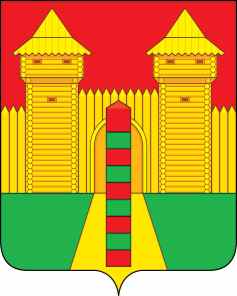 АДМИНИСТРАЦИЯ  МУНИЦИПАЛЬНОГО  ОБРАЗОВАНИЯ «ШУМЯЧСКИЙ  РАЙОН» СМОЛЕНСКОЙ  ОБЛАСТИР А С П О Р Я Ж Е Н И Еот 27.01.2023г. № 24-р           п. ШумячиВнести в акт приема-передачи муниципального имущества от 27.12.2022г., утвержденный распоряжением Администрации муниципального образования «Шумячский район» Смоленской области от 30.12.2022г. №338-р «Об утверждении акта приема-передачи муниципального имущества»                               следующие изменения:Таблицу изложить в новой редакции:Глава муниципального образования«Шумячский район» Смоленской области                                        А.Н. ВасильевО внесении изменений в акт приема- передачи муниципального имущества от 27.12.2022 года, утвержденный распоряжением Администрации муниципального образования «Шумячский район» от 30.12.2022 г. №338-р№ п/пНаименование объектаИнвентарный номерКоличество(шт.)Год выпускаБалансовая стоимость Объекта (руб.)Остаточная стоимость объекта (руб.)Здание ДомаСоветов11010200111974г.13613952,967166378,21